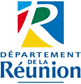 Appel à projetsPour le siteJardin de l’EtatCôté Ouest2023Article 1 : Contexte de l’appel à projetsLe Département mobilise son patrimoine pour l’excellence réunionnaise Le Département s’est fixé pour priorité de mobiliser son patrimoine au service de l’activité et de l’emploi local. Il met en œuvre un important programme d’appel à projets qui propose certains biens à fort potentiel aux porteurs de projets privés.Parmi ses actifs, le Département compte un site d’exception, le Jardin de l’Etat, situé en plein cœur de Saint-Denis et lieu d’attractivité pour les familles réunionnaises et les touristes.Article 2 : Un site d’exceptionPrésentation du siteAnciennement Jardin du Roy et fondé en 1773, le Jardin de l’Etat avait initialement une vocation de jardin d'acclimatation. Il abrite depuis 1855 un Muséum d’Histoire naturelle. Le Jardin de l’Etat est classé Monument historique en 1978.La visite de ce jardin est l'occasion de découvrir des nombreux arbres exotiques : le talipot (arbre centenaire qui ne fleurit qu'une fois avant de mourir), le baobab, l'arbre du voyageur,...Le site dispose d'un espace scénique, créé sur une ancienne entrée du jardin, espace dédié aux animations : concerts, contes, spectacles...Le site est fréquenté par les familles réunionnaises, qui y viennent notamment les mercredis, les week-ends et durant les vacances scolaires. Deux aires de jeux – jeux d’eau et jeux secs – ont été installéesDes visites guidées, gratuites, sont proposées sur demande.Le Jardin de l'Etat est ouvert du 1er novembre au 31 mars de 6h à 19h et du 1er avril au 31 octobre de 6h à 18 h.Local concernéLe présent appel à projet porte sur le local situé dans la partie Ouest du Jardin de l’Etat, près de l’aire de jeux d’eau.Ce local comprend Deux modules d’une superficie de 15 m² chacun, dont un ouvrant sur la terrasseUne terrasse de 50 m² environ.Un espace extérieur clôturé pour entreposer les poubelles.Equipements présents dans le localLe local comprendUn plan de travail en inox ;Une plonge inox comprenant cuve, un égouttoir, siphon et mélangeur EC EF dimensions ;Un ballon EC 100L (énergie électrique)Un tableau électrique Du mobilier extérieur comprenant tables chaisesLe bénéficiaire devra donc prévoir les investissements en matériels liés à son activité.Article 3 : Objectifs et CritèresRappel de l’objectif de l’appel à projetsL’appel à projets a pour objet de permettre l’émergence d’un projet qualitatif contribuant à la valorisation et à l’animation du site. Le projet devra, si possible, prévoir des événements annuels de valorisation de la culture et de l’identité réunionnaise.  Critères de sélectionLe choix du candidat se fera au regard des critères suivants :Critère pertinence du projet Les éléments pris en compte pour l’analyse de la pertinence sont les suivants :Cohérence générale du projet, notamment au regard des potentialités du site et de sa fréquentation populaireQualité générale de l’offreCohérence avec la politique portée par le Département, notamment en matière de promotion des savoir-faire agricoles et agroalimentaires de La RéunionCritère technique du projet Les éléments pris en compte sur le plan technique sont les suivants :Respect du caractère exceptionnel du site et cohérence avec son environnement,Compétences et références du porteur de projet,Réalisme de la proposition en termes d’organisation matérielle.Critère financier du projet Les éléments pris en compte sur le plan financier sont les suivants :Montage juridique et financier du projet,Viabilité économique du projet.Article 4 : Conditions contractuelles et financièresLe Département s’entendra avec le porteur de projet sélectionné sur les termes d’une convention de mise à disposition. Les modalités envisagées sont les suivantes :Durée : 5 ansRedevance annuelle : une part fixe de  € HT () +  % du chiffre d’affaires dès lors que le chiffre d’affaires annuel est supérieur à 90.000 €.Article 5 : Dossiers de candidatures et remise des propositionsDossier remis au candidatLe dossier remis au candidat comprendce cahier descriptifVisites du siteDes visites du site seront possibles sur rendez-vous.Le candidat intéressé est invité à prendre contact au moins un jour avant la date de rendez-vous souhaitée :par téléphone au 0262.90.86.61, Direction de l’Aménagement, service gestion des sites, aux heures d’ouverture de bureauou- à l’adresse e-mail suivante : appel-projets@cg974.frRemise des propositionsModalités de remise des propositionsLe candidat devra remettre sa proposition au plus tard le  2023.La proposition sera remise sous forme dématérialisée à l’adresse e-mail suivante :appel-projets@cg974.frDocuments à remettreLa proposition comprendra une présentation du candidat et fera apparaître les éléments nécessaires à l’évaluation des critères listés dans l’article 3. Elle permettra également d’apprécier le projet tout au long de ses différentes phases de mise en œuvre.Elle comprendra à minima :Une note descriptive présentant le projet développé :Description du concept et du mode de fonctionnement du projetUne note de présentation du candidat : Présentation de la structure soumissionnaire Compétences, expériences et références du porteur de projetUne note financière et juridique : Type et gamme de prestations proposées, gamme des prix ; type de mobilier envisagé ; aménagements éventuellement nécessaires en lien avec l’activité développéeCompte de résultat prévisionnel d’exploitation